ref. 54070CONJUNTO DE 6 CHAVES DE FENDA (2 CRUZADAS + 4 PLANAS)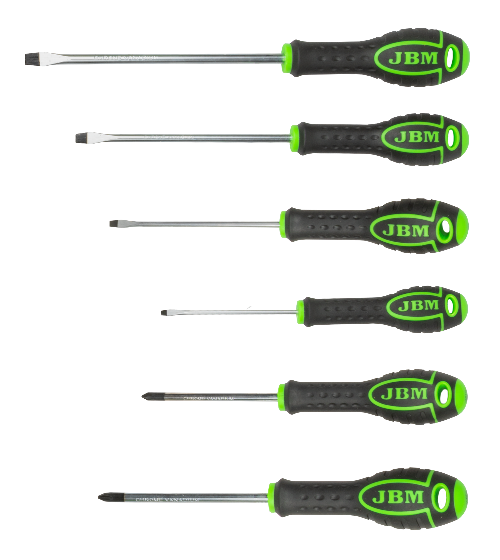 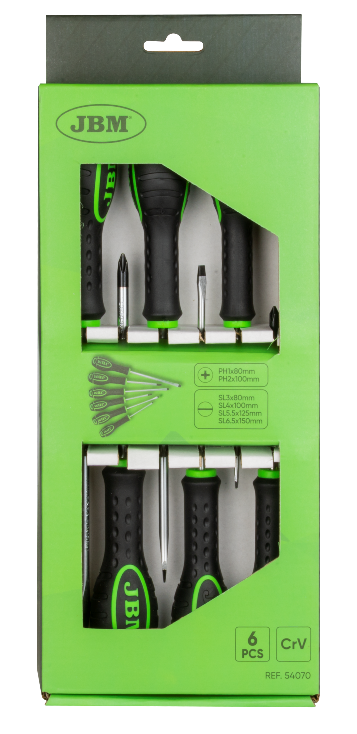 FunçãoConcebida e fabricada para apertar ou desapertar parafusos numa variedade de aplicações.VantagensFácil de utilizarVasta gama de aplicaçõesContémPH1×80mm
PH2×100mm
SL3×80mm
SL4×100mm
SL5.5×125mm
SL6.5×150mmEspecificações técnicasPeso 0.5kg